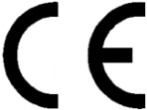 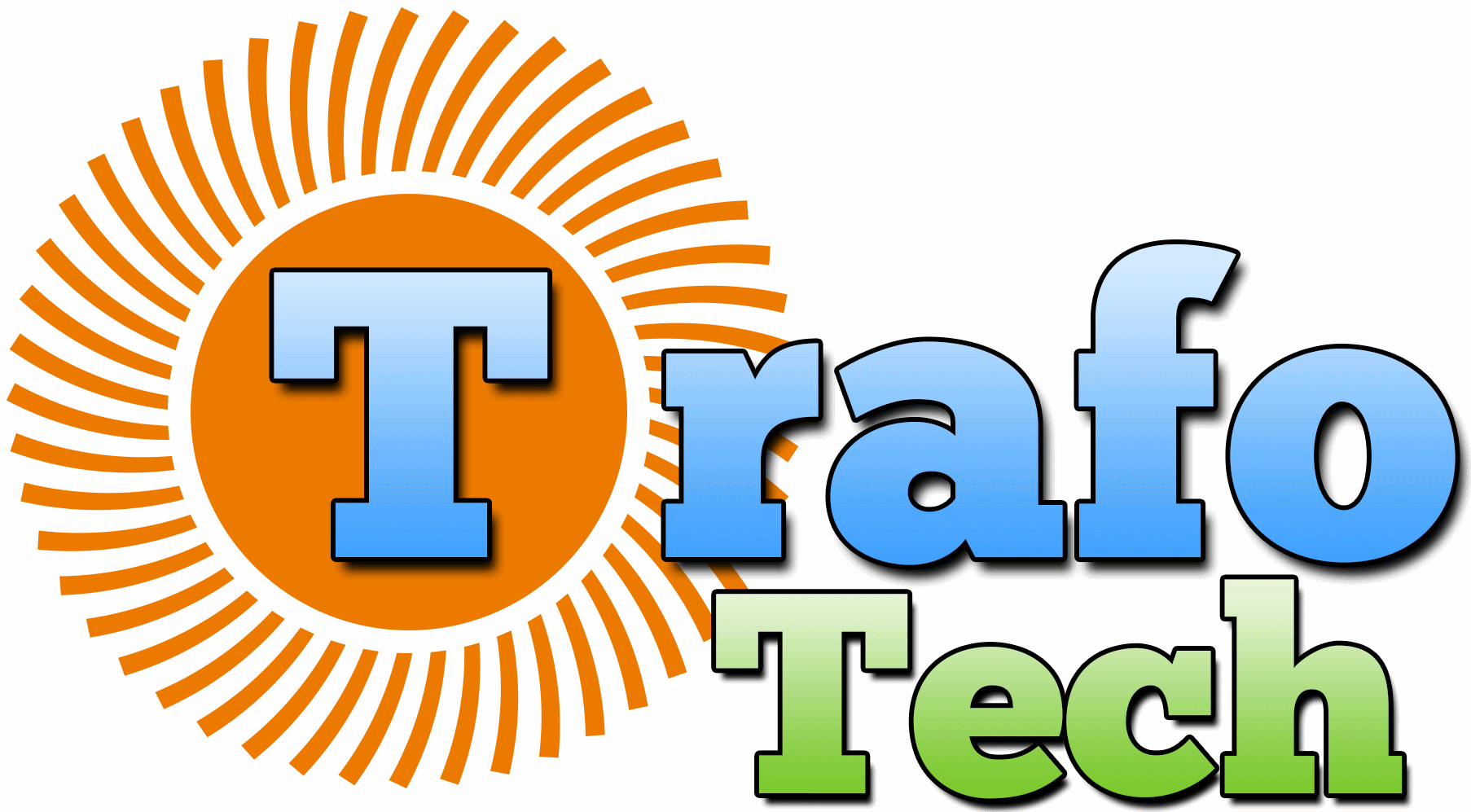 GAMINIO TECHNINIŲ DUOMENŲ LAPAS SKIRIAMASIS  TRANSFORMATORIUSTTS 3k 400/230 IP00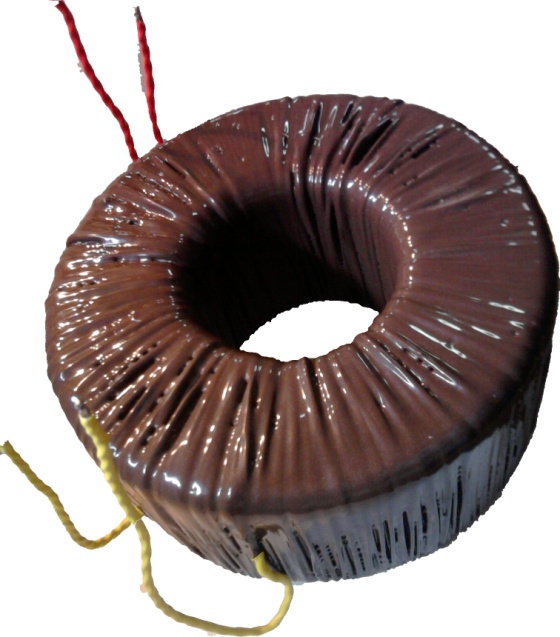 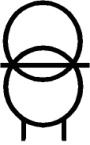 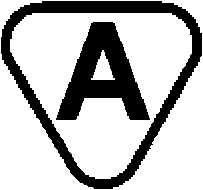 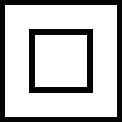 Maitinimo įtampa [PRI]:							400V ~50HzMaksimalios apkrovos srovė [Imax]:					13A(3000VA)Išėjimo įtampa esant nominaliai apkrovai [SEC]:		230V ~50HzIšėjimo įtampa esant tuščiąjai eigai:					234VNulinė srovė:									126mATransformatoriuje išsklaidyta galia:[ΔP]				53WAplinkos temperatūra [ta]							40oCTemperatūros kilimas iš apvijų [Δt]					46oCMatmenys: 									220/75/110 mmSvoris:			`							18,5kgAtskirų transformatorių parametrai dėl skirtingų šerdžių savybių bei apvijinių laidų gali nežymiai skirtis nuo standartinių. Šie skirtumai neturi įtakos maitinamų įrenginių darbui. 